Course:Course:NONCONVECTIONAL ANIMALPRODUCTIONNONCONVECTIONAL ANIMALPRODUCTIONNONCONVECTIONAL ANIMALPRODUCTIONNONCONVECTIONAL ANIMALPRODUCTIONNONCONVECTIONAL ANIMALPRODUCTIONNONCONVECTIONAL ANIMALPRODUCTIONNONCONVECTIONAL ANIMALPRODUCTIONNONCONVECTIONAL ANIMALPRODUCTIONNONCONVECTIONAL ANIMALPRODUCTIONCourse id: 3OСT4O18Course id: 3OСT4O18NONCONVECTIONAL ANIMALPRODUCTIONNONCONVECTIONAL ANIMALPRODUCTIONNONCONVECTIONAL ANIMALPRODUCTIONNONCONVECTIONAL ANIMALPRODUCTIONNONCONVECTIONAL ANIMALPRODUCTIONNONCONVECTIONAL ANIMALPRODUCTIONNONCONVECTIONAL ANIMALPRODUCTIONNONCONVECTIONAL ANIMALPRODUCTIONNONCONVECTIONAL ANIMALPRODUCTIONNumber of ECTS: 4Number of ECTS: 4NONCONVECTIONAL ANIMALPRODUCTIONNONCONVECTIONAL ANIMALPRODUCTIONNONCONVECTIONAL ANIMALPRODUCTIONNONCONVECTIONAL ANIMALPRODUCTIONNONCONVECTIONAL ANIMALPRODUCTIONNONCONVECTIONAL ANIMALPRODUCTIONNONCONVECTIONAL ANIMALPRODUCTIONNONCONVECTIONAL ANIMALPRODUCTIONNONCONVECTIONAL ANIMALPRODUCTIONTeacher:Teacher:Prof. dr Niko Milošević, MSc Siniša BjedovProf. dr Niko Milošević, MSc Siniša BjedovProf. dr Niko Milošević, MSc Siniša BjedovProf. dr Niko Milošević, MSc Siniša BjedovProf. dr Niko Milošević, MSc Siniša BjedovProf. dr Niko Milošević, MSc Siniša BjedovProf. dr Niko Milošević, MSc Siniša BjedovProf. dr Niko Milošević, MSc Siniša BjedovProf. dr Niko Milošević, MSc Siniša BjedovCourse statusCourse statusMandatoryMandatoryMandatoryMandatoryMandatoryMandatoryMandatoryMandatoryMandatoryNumber of active teaching classes (weekly)Number of active teaching classes (weekly)Number of active teaching classes (weekly)Number of active teaching classes (weekly)Number of active teaching classes (weekly)Number of active teaching classes (weekly)Number of active teaching classes (weekly)Number of active teaching classes (weekly)Number of active teaching classes (weekly)Number of active teaching classes (weekly)Number of active teaching classes (weekly)Lectures: 2Lectures: 2Practical classes: 2Practical classes: 2Practical classes: 2Other teaching types:Other teaching types:Study research work:Study research work:Other classes:Other classes:Precondition coursesPrecondition coursesNoneNoneNoneNoneNoneNoneNoneNoneNoneEducational goalIntroducing students to the characteristics of nonconventional animal production (rabbit, quail, pigeons,worms) to the possibility of their intensive and large-scale cultivation for commercial purposes. Upon completion of the basicacademic studies, educated professionals capable of professional work and the application of technological advances innonconventional livestock production.Educational goalIntroducing students to the characteristics of nonconventional animal production (rabbit, quail, pigeons,worms) to the possibility of their intensive and large-scale cultivation for commercial purposes. Upon completion of the basicacademic studies, educated professionals capable of professional work and the application of technological advances innonconventional livestock production.Educational goalIntroducing students to the characteristics of nonconventional animal production (rabbit, quail, pigeons,worms) to the possibility of their intensive and large-scale cultivation for commercial purposes. Upon completion of the basicacademic studies, educated professionals capable of professional work and the application of technological advances innonconventional livestock production.Educational goalIntroducing students to the characteristics of nonconventional animal production (rabbit, quail, pigeons,worms) to the possibility of their intensive and large-scale cultivation for commercial purposes. Upon completion of the basicacademic studies, educated professionals capable of professional work and the application of technological advances innonconventional livestock production.Educational goalIntroducing students to the characteristics of nonconventional animal production (rabbit, quail, pigeons,worms) to the possibility of their intensive and large-scale cultivation for commercial purposes. Upon completion of the basicacademic studies, educated professionals capable of professional work and the application of technological advances innonconventional livestock production.Educational goalIntroducing students to the characteristics of nonconventional animal production (rabbit, quail, pigeons,worms) to the possibility of their intensive and large-scale cultivation for commercial purposes. Upon completion of the basicacademic studies, educated professionals capable of professional work and the application of technological advances innonconventional livestock production.Educational goalIntroducing students to the characteristics of nonconventional animal production (rabbit, quail, pigeons,worms) to the possibility of their intensive and large-scale cultivation for commercial purposes. Upon completion of the basicacademic studies, educated professionals capable of professional work and the application of technological advances innonconventional livestock production.Educational goalIntroducing students to the characteristics of nonconventional animal production (rabbit, quail, pigeons,worms) to the possibility of their intensive and large-scale cultivation for commercial purposes. Upon completion of the basicacademic studies, educated professionals capable of professional work and the application of technological advances innonconventional livestock production.Educational goalIntroducing students to the characteristics of nonconventional animal production (rabbit, quail, pigeons,worms) to the possibility of their intensive and large-scale cultivation for commercial purposes. Upon completion of the basicacademic studies, educated professionals capable of professional work and the application of technological advances innonconventional livestock production.Educational goalIntroducing students to the characteristics of nonconventional animal production (rabbit, quail, pigeons,worms) to the possibility of their intensive and large-scale cultivation for commercial purposes. Upon completion of the basicacademic studies, educated professionals capable of professional work and the application of technological advances innonconventional livestock production.Educational goalIntroducing students to the characteristics of nonconventional animal production (rabbit, quail, pigeons,worms) to the possibility of their intensive and large-scale cultivation for commercial purposes. Upon completion of the basicacademic studies, educated professionals capable of professional work and the application of technological advances innonconventional livestock production.Educational outcomesProfessional training of professionals with academic qualifications, who are trained to be based on a wider knowledgein the field of nonconventional animal production, with special practical and scientific preparation, engage in professional work in given technological field. The knowledge gained academic bachelor's degree gives academics expertcompetency and skills of application of the extended knowledge of successful organizing and conducting unconventionalanimal production.Educational outcomesProfessional training of professionals with academic qualifications, who are trained to be based on a wider knowledgein the field of nonconventional animal production, with special practical and scientific preparation, engage in professional work in given technological field. The knowledge gained academic bachelor's degree gives academics expertcompetency and skills of application of the extended knowledge of successful organizing and conducting unconventionalanimal production.Educational outcomesProfessional training of professionals with academic qualifications, who are trained to be based on a wider knowledgein the field of nonconventional animal production, with special practical and scientific preparation, engage in professional work in given technological field. The knowledge gained academic bachelor's degree gives academics expertcompetency and skills of application of the extended knowledge of successful organizing and conducting unconventionalanimal production.Educational outcomesProfessional training of professionals with academic qualifications, who are trained to be based on a wider knowledgein the field of nonconventional animal production, with special practical and scientific preparation, engage in professional work in given technological field. The knowledge gained academic bachelor's degree gives academics expertcompetency and skills of application of the extended knowledge of successful organizing and conducting unconventionalanimal production.Educational outcomesProfessional training of professionals with academic qualifications, who are trained to be based on a wider knowledgein the field of nonconventional animal production, with special practical and scientific preparation, engage in professional work in given technological field. The knowledge gained academic bachelor's degree gives academics expertcompetency and skills of application of the extended knowledge of successful organizing and conducting unconventionalanimal production.Educational outcomesProfessional training of professionals with academic qualifications, who are trained to be based on a wider knowledgein the field of nonconventional animal production, with special practical and scientific preparation, engage in professional work in given technological field. The knowledge gained academic bachelor's degree gives academics expertcompetency and skills of application of the extended knowledge of successful organizing and conducting unconventionalanimal production.Educational outcomesProfessional training of professionals with academic qualifications, who are trained to be based on a wider knowledgein the field of nonconventional animal production, with special practical and scientific preparation, engage in professional work in given technological field. The knowledge gained academic bachelor's degree gives academics expertcompetency and skills of application of the extended knowledge of successful organizing and conducting unconventionalanimal production.Educational outcomesProfessional training of professionals with academic qualifications, who are trained to be based on a wider knowledgein the field of nonconventional animal production, with special practical and scientific preparation, engage in professional work in given technological field. The knowledge gained academic bachelor's degree gives academics expertcompetency and skills of application of the extended knowledge of successful organizing and conducting unconventionalanimal production.Educational outcomesProfessional training of professionals with academic qualifications, who are trained to be based on a wider knowledgein the field of nonconventional animal production, with special practical and scientific preparation, engage in professional work in given technological field. The knowledge gained academic bachelor's degree gives academics expertcompetency and skills of application of the extended knowledge of successful organizing and conducting unconventionalanimal production.Educational outcomesProfessional training of professionals with academic qualifications, who are trained to be based on a wider knowledgein the field of nonconventional animal production, with special practical and scientific preparation, engage in professional work in given technological field. The knowledge gained academic bachelor's degree gives academics expertcompetency and skills of application of the extended knowledge of successful organizing and conducting unconventionalanimal production.Educational outcomesProfessional training of professionals with academic qualifications, who are trained to be based on a wider knowledgein the field of nonconventional animal production, with special practical and scientific preparation, engage in professional work in given technological field. The knowledge gained academic bachelor's degree gives academics expertcompetency and skills of application of the extended knowledge of successful organizing and conducting unconventionalanimal production.Course contentLectures – Importance of nonconventional animal production. Types and breeds of livestock that are grownorganized (rabbits, , quail, pigeons, ratites, snails, silkworms, earthworms). Biological characteristics. The possibility of organized cultivation of small and useful animals for market needs. Methods of providing conditions of growing small and useful animals. Reproduction and feeding of small and useful animals. The technology of breeding animals in nonconventional animal production . Practical classes - Zoological features of animals from nonconventional production. Methods of controlling the productivity of livestock in nonconventional production. The application of technological methods of cultivation special program depending on the size of the unit housed animals.Field work with animals in nonconventional production.Course contentLectures – Importance of nonconventional animal production. Types and breeds of livestock that are grownorganized (rabbits, , quail, pigeons, ratites, snails, silkworms, earthworms). Biological characteristics. The possibility of organized cultivation of small and useful animals for market needs. Methods of providing conditions of growing small and useful animals. Reproduction and feeding of small and useful animals. The technology of breeding animals in nonconventional animal production . Practical classes - Zoological features of animals from nonconventional production. Methods of controlling the productivity of livestock in nonconventional production. The application of technological methods of cultivation special program depending on the size of the unit housed animals.Field work with animals in nonconventional production.Course contentLectures – Importance of nonconventional animal production. Types and breeds of livestock that are grownorganized (rabbits, , quail, pigeons, ratites, snails, silkworms, earthworms). Biological characteristics. The possibility of organized cultivation of small and useful animals for market needs. Methods of providing conditions of growing small and useful animals. Reproduction and feeding of small and useful animals. The technology of breeding animals in nonconventional animal production . Practical classes - Zoological features of animals from nonconventional production. Methods of controlling the productivity of livestock in nonconventional production. The application of technological methods of cultivation special program depending on the size of the unit housed animals.Field work with animals in nonconventional production.Course contentLectures – Importance of nonconventional animal production. Types and breeds of livestock that are grownorganized (rabbits, , quail, pigeons, ratites, snails, silkworms, earthworms). Biological characteristics. The possibility of organized cultivation of small and useful animals for market needs. Methods of providing conditions of growing small and useful animals. Reproduction and feeding of small and useful animals. The technology of breeding animals in nonconventional animal production . Practical classes - Zoological features of animals from nonconventional production. Methods of controlling the productivity of livestock in nonconventional production. The application of technological methods of cultivation special program depending on the size of the unit housed animals.Field work with animals in nonconventional production.Course contentLectures – Importance of nonconventional animal production. Types and breeds of livestock that are grownorganized (rabbits, , quail, pigeons, ratites, snails, silkworms, earthworms). Biological characteristics. The possibility of organized cultivation of small and useful animals for market needs. Methods of providing conditions of growing small and useful animals. Reproduction and feeding of small and useful animals. The technology of breeding animals in nonconventional animal production . Practical classes - Zoological features of animals from nonconventional production. Methods of controlling the productivity of livestock in nonconventional production. The application of technological methods of cultivation special program depending on the size of the unit housed animals.Field work with animals in nonconventional production.Course contentLectures – Importance of nonconventional animal production. Types and breeds of livestock that are grownorganized (rabbits, , quail, pigeons, ratites, snails, silkworms, earthworms). Biological characteristics. The possibility of organized cultivation of small and useful animals for market needs. Methods of providing conditions of growing small and useful animals. Reproduction and feeding of small and useful animals. The technology of breeding animals in nonconventional animal production . Practical classes - Zoological features of animals from nonconventional production. Methods of controlling the productivity of livestock in nonconventional production. The application of technological methods of cultivation special program depending on the size of the unit housed animals.Field work with animals in nonconventional production.Course contentLectures – Importance of nonconventional animal production. Types and breeds of livestock that are grownorganized (rabbits, , quail, pigeons, ratites, snails, silkworms, earthworms). Biological characteristics. The possibility of organized cultivation of small and useful animals for market needs. Methods of providing conditions of growing small and useful animals. Reproduction and feeding of small and useful animals. The technology of breeding animals in nonconventional animal production . Practical classes - Zoological features of animals from nonconventional production. Methods of controlling the productivity of livestock in nonconventional production. The application of technological methods of cultivation special program depending on the size of the unit housed animals.Field work with animals in nonconventional production.Course contentLectures – Importance of nonconventional animal production. Types and breeds of livestock that are grownorganized (rabbits, , quail, pigeons, ratites, snails, silkworms, earthworms). Biological characteristics. The possibility of organized cultivation of small and useful animals for market needs. Methods of providing conditions of growing small and useful animals. Reproduction and feeding of small and useful animals. The technology of breeding animals in nonconventional animal production . Practical classes - Zoological features of animals from nonconventional production. Methods of controlling the productivity of livestock in nonconventional production. The application of technological methods of cultivation special program depending on the size of the unit housed animals.Field work with animals in nonconventional production.Course contentLectures – Importance of nonconventional animal production. Types and breeds of livestock that are grownorganized (rabbits, , quail, pigeons, ratites, snails, silkworms, earthworms). Biological characteristics. The possibility of organized cultivation of small and useful animals for market needs. Methods of providing conditions of growing small and useful animals. Reproduction and feeding of small and useful animals. The technology of breeding animals in nonconventional animal production . Practical classes - Zoological features of animals from nonconventional production. Methods of controlling the productivity of livestock in nonconventional production. The application of technological methods of cultivation special program depending on the size of the unit housed animals.Field work with animals in nonconventional production.Course contentLectures – Importance of nonconventional animal production. Types and breeds of livestock that are grownorganized (rabbits, , quail, pigeons, ratites, snails, silkworms, earthworms). Biological characteristics. The possibility of organized cultivation of small and useful animals for market needs. Methods of providing conditions of growing small and useful animals. Reproduction and feeding of small and useful animals. The technology of breeding animals in nonconventional animal production . Practical classes - Zoological features of animals from nonconventional production. Methods of controlling the productivity of livestock in nonconventional production. The application of technological methods of cultivation special program depending on the size of the unit housed animals.Field work with animals in nonconventional production.Course contentLectures – Importance of nonconventional animal production. Types and breeds of livestock that are grownorganized (rabbits, , quail, pigeons, ratites, snails, silkworms, earthworms). Biological characteristics. The possibility of organized cultivation of small and useful animals for market needs. Methods of providing conditions of growing small and useful animals. Reproduction and feeding of small and useful animals. The technology of breeding animals in nonconventional animal production . Practical classes - Zoological features of animals from nonconventional production. Methods of controlling the productivity of livestock in nonconventional production. The application of technological methods of cultivation special program depending on the size of the unit housed animals.Field work with animals in nonconventional production.Teaching methodsLectures, Practice, Consultations, research work.Teaching methodsLectures, Practice, Consultations, research work.Teaching methodsLectures, Practice, Consultations, research work.Teaching methodsLectures, Practice, Consultations, research work.Teaching methodsLectures, Practice, Consultations, research work.Teaching methodsLectures, Practice, Consultations, research work.Teaching methodsLectures, Practice, Consultations, research work.Teaching methodsLectures, Practice, Consultations, research work.Teaching methodsLectures, Practice, Consultations, research work.Teaching methodsLectures, Practice, Consultations, research work.Teaching methodsLectures, Practice, Consultations, research work.Knowledge evaluation (maximum 100 points)Knowledge evaluation (maximum 100 points)Knowledge evaluation (maximum 100 points)Knowledge evaluation (maximum 100 points)Knowledge evaluation (maximum 100 points)Knowledge evaluation (maximum 100 points)Knowledge evaluation (maximum 100 points)Knowledge evaluation (maximum 100 points)Knowledge evaluation (maximum 100 points)Knowledge evaluation (maximum 100 points)Knowledge evaluation (maximum 100 points)Pre-examination obligationsPre-examination obligationsPre-examination obligationsMandatoryPointsPointsFinal exam Final exam MandatoryMandatoryPointsLecture attendanceLecture attendanceLecture attendanceYes55Written part  and oral part of the examWritten part  and oral part of the examYesYes50TestTestTestYes3030Exercise attendanceExercise attendanceExercise attendanceYes55Term paperTerm paperTerm paperNo1010Literature Literature Literature Literature Literature Literature Literature Literature Literature Literature Literature Ord.AuthorAuthorTitleTitleTitlePublisherPublisherPublisherPublisherYearMilošević, N., Đukić Stojčić, M., Perić, L. Milošević, N., Đukić Stojčić, M., Perić, L. Gajenje prepelica,Gajenje prepelica,Gajenje prepelica,Poljoprivredni fakultet, Novi SadPoljoprivredni fakultet, Novi SadPoljoprivredni fakultet, Novi SadPoljoprivredni fakultet, Novi Sad2013.Mitrović, M.Mitrović, M.Lumbrikiltura –gajenje glistaLumbrikiltura –gajenje glistaLumbrikiltura –gajenje glistaNolit, BeogradNolit, BeogradNolit, BeogradNolit, Beograd2010.Aranđelović, M.Aranđelović, M.Gajenje kunićaGajenje kunićaGajenje kunićaNolit, BeogradNolit, BeogradNolit, BeogradNolit, Beograd2010.Snow, C.Snow, C.Rabbit KeepingRabbit KeepingRabbit KeepingKlempner Press, London,Klempner Press, London,Klempner Press, London,Klempner Press, London,2010.Mitrović, S., Đermanović, V., Radenović Svetlana, Urošević, M.Mitrović, S., Đermanović, V., Radenović Svetlana, Urošević, M.Reprodukcija i gajenje nojevaReprodukcija i gajenje nojevaReprodukcija i gajenje nojevaInstitut PKBAgroekonomik, Beograd-Padinska SkelaInstitut PKBAgroekonomik, Beograd-Padinska SkelaInstitut PKBAgroekonomik, Beograd-Padinska SkelaInstitut PKBAgroekonomik, Beograd-Padinska Skela2007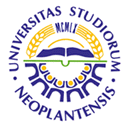 UNIVERSITY OF NOVI SADFACULTY OF AGRICULTURE 21000 NOVI SAD, TRG DOSITEJA OBRADOVIĆA 8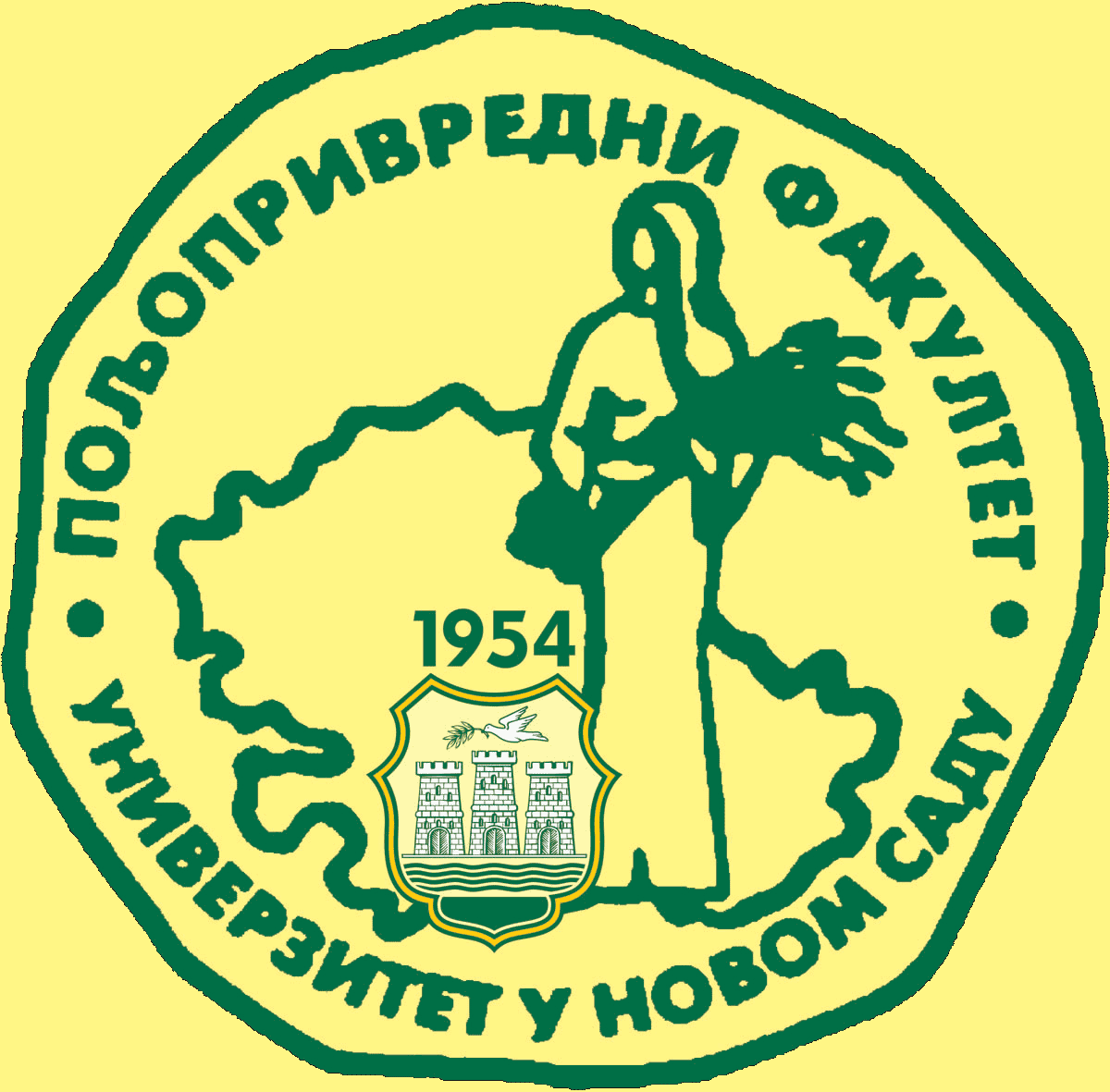 Study Programme AccreditationUNDERGRADUATE ACADEMIC STUDIES                       ANIMAL SCIENCETable 5.2 Course specificationTable 5.2 Course specificationTable 5.2 Course specification